TOPDRYRotary– Winding Mechanism -Installation InstructionsParts ListRemove the Winding MechanismFit the new Winding MechanismSales Force National Pty Ltd (t/a Zenexus), ABN: 60 110 379 587. Phone: 1300 734 714 (AU), 0800 800 040 (NZ).  E-mail: customerservice@zenexus.com.au(AU), customerservice@zenexus.co.nz (NZ). Website: www.zenexus.com.au AD05528Winding Mechanism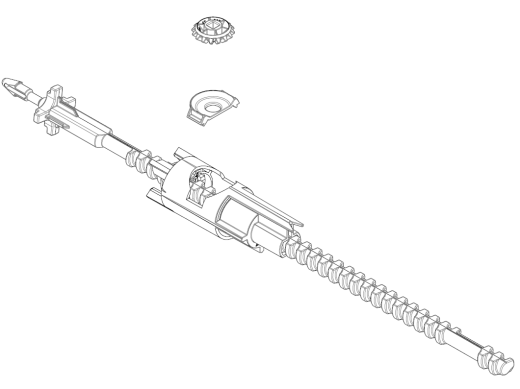 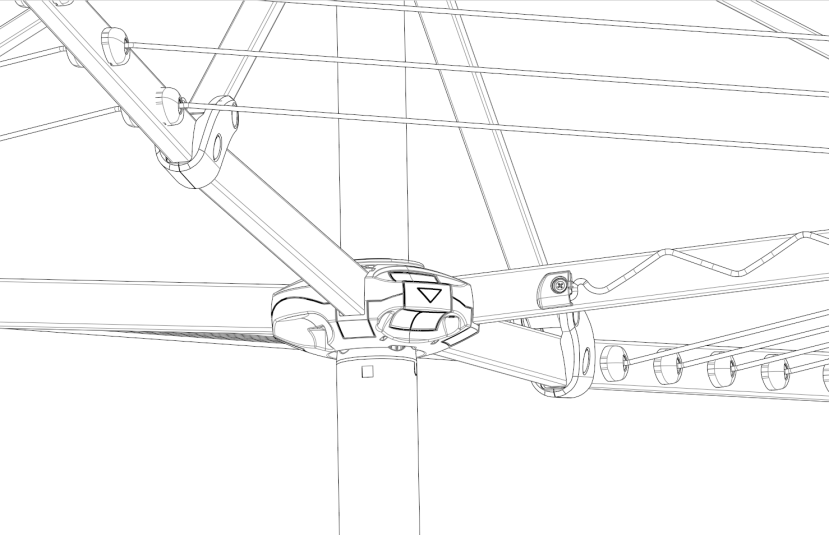 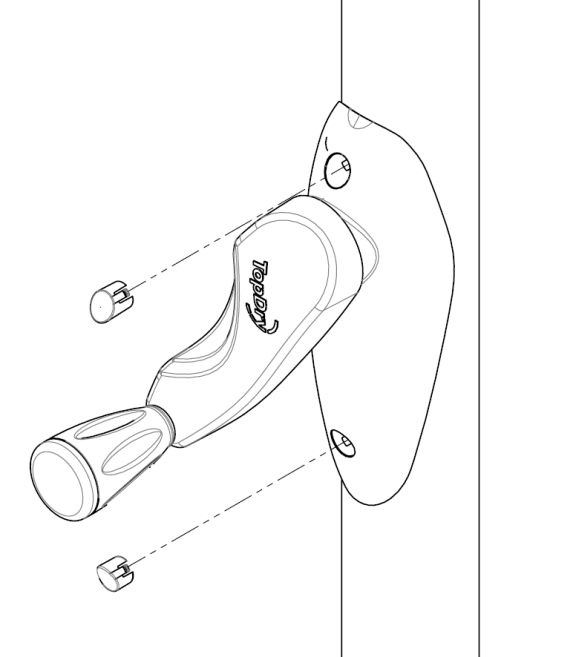 Fold the Arms of the clothesline.Fold the Arms of the clothesline.Remove the two small caps from the Handle Assembly using a fine bladed screwdriverRemove the two small caps from the Handle Assembly using a fine bladed screwdriver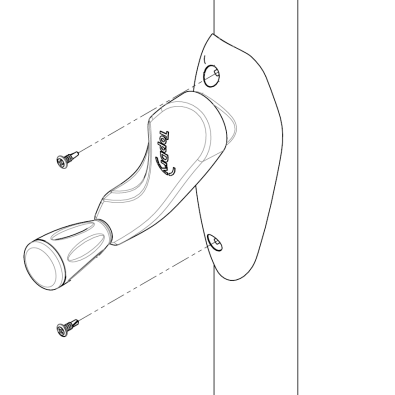 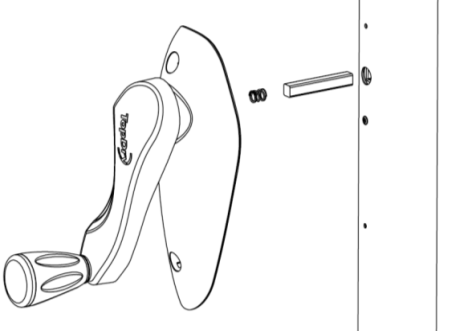 Unscrew the two screws using a cross head screwdriver Remove the Handle AssemblyRemove the Handle Assembly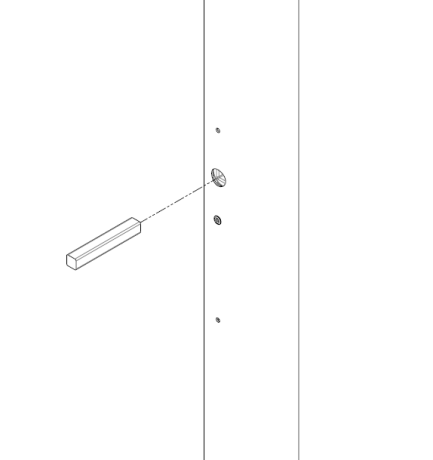 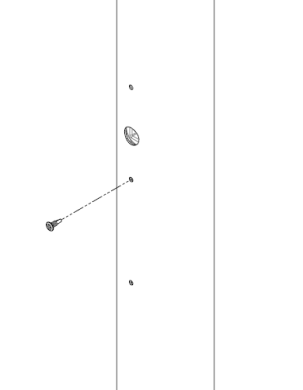 Remove the square keyUnscrew the single small screw holding the Winding Mechanism to the Main Post.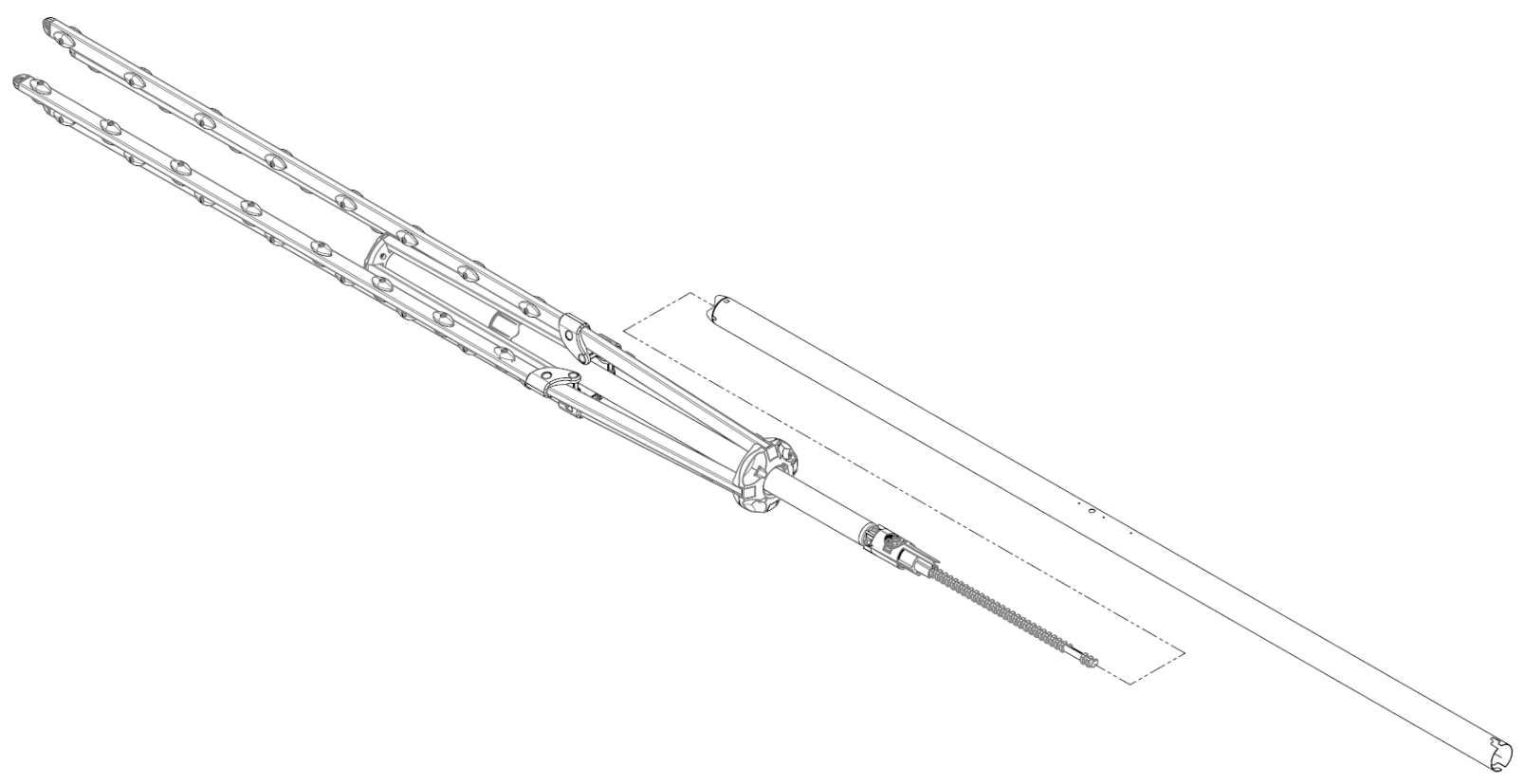 With Main Post on the ground the gently pull the Arm Assembly from the Main Post – withdrawing the Winding MechanismWith Main Post on the ground the gently pull the Arm Assembly from the Main Post – withdrawing the Winding Mechanism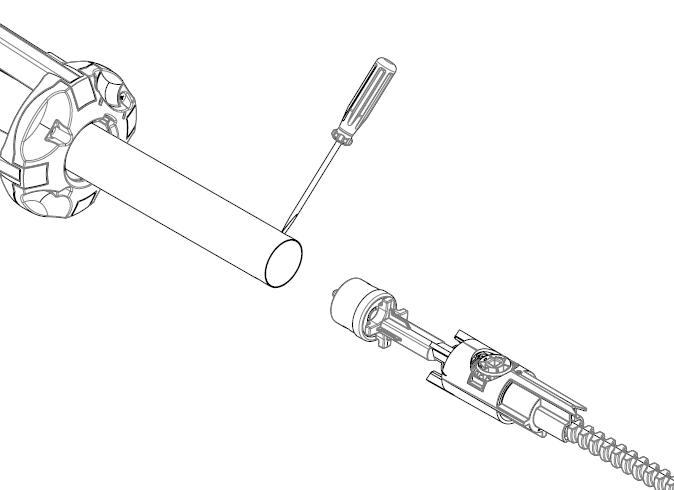 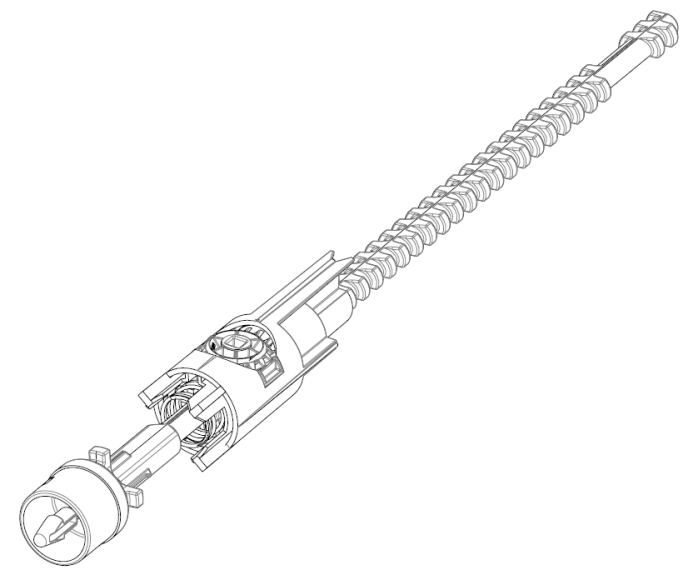 Use a screw driver to depress the clips securing the End Cap in the Arm Assembly and remove it with the Winding Mechanism.Use pliers to compress the barbed snap fit on the end of the Winding Mechanism. Note: this can be cut off if required. Take care to not damage the End Cap as it will be reused.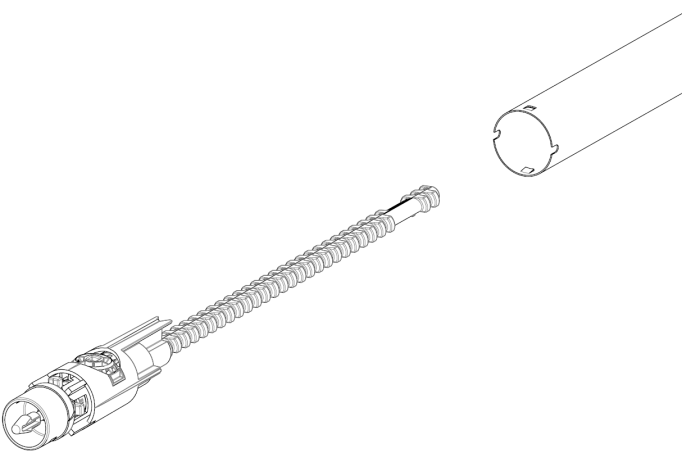 Ensure the Crown Gear and Carrier are in place and gently insert the new Winding Mechanism into the Main Post until it is aligned with the opening for the square key. Use a small screw driver to rotate the Winding Mechanism if required. 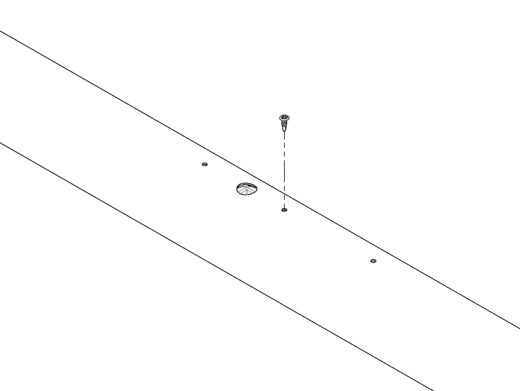 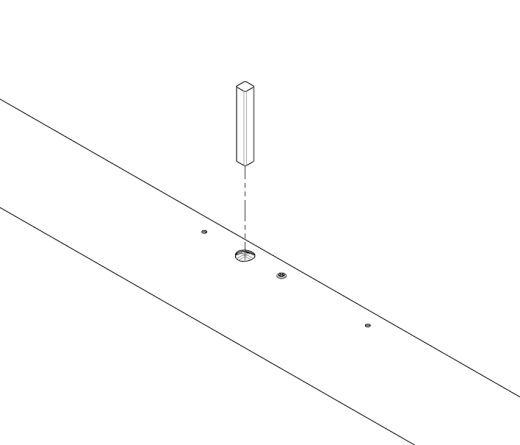 Secure the Winding Mechanism with the small screw removed in Step 6Insert the square key..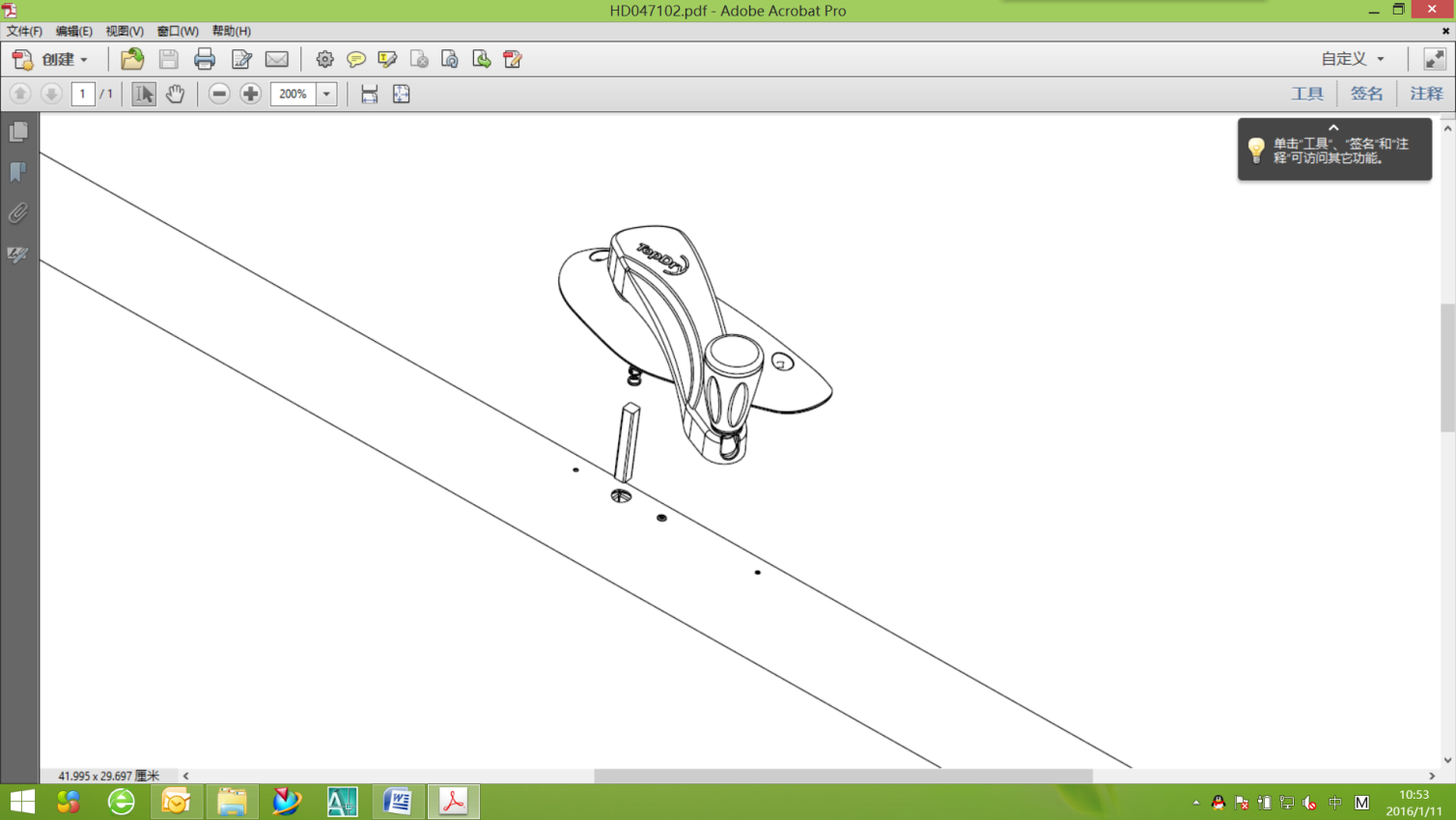 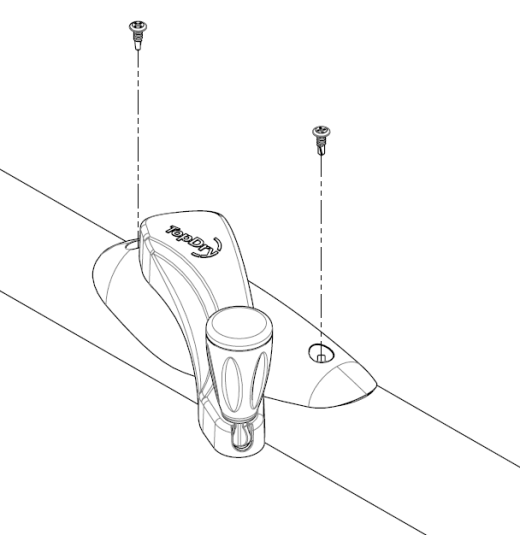 Refit the Handle Assembly,Secure  with the two screws removed in Step 3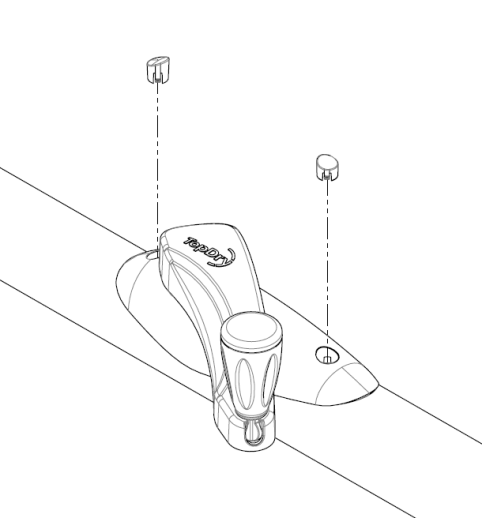 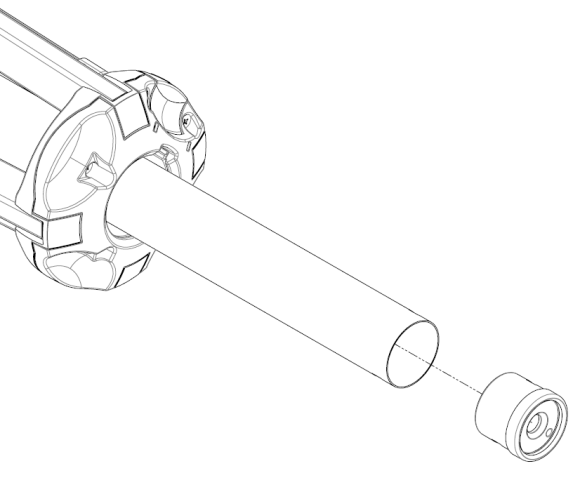 Push the small cover caps back into place over the screwsInsert the End Cap back into the Arm Assembly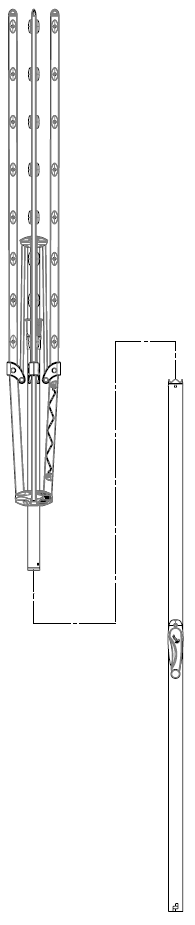 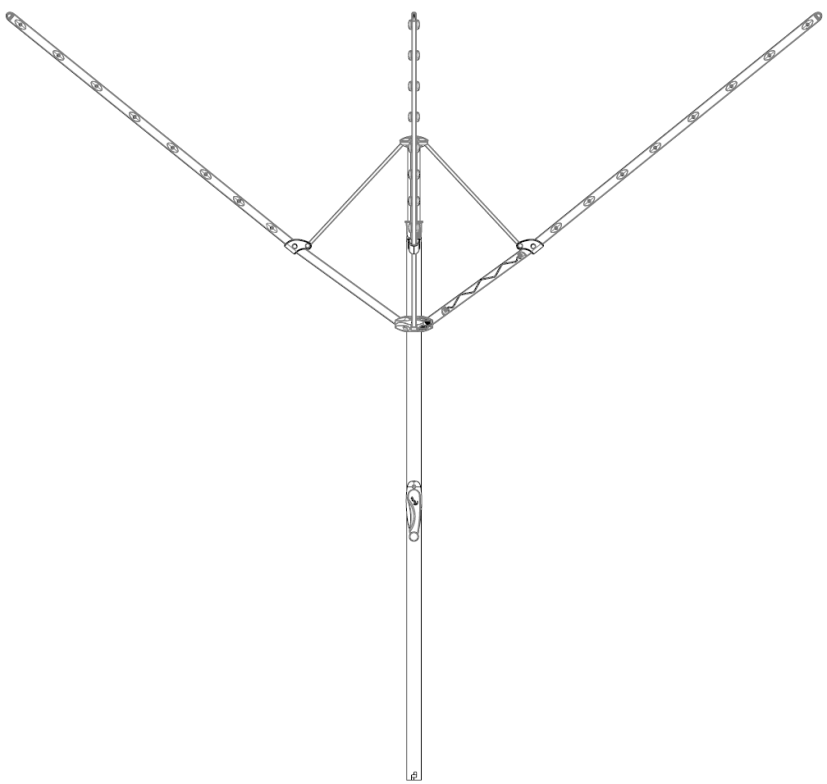 Return the Main Post to the Ground Socket and then lift the Arm Assembly and align it with the Main Post. Pull it down firmly until there is a ‘click’. Note: once this is clicked into place it cannot be removed without repeating Step 9Open the arms of the clothesline to ensure the lines are not tangled and use the Handle Assembly to raise and lower the clothesline to check its operation.